Roswell North Elementary 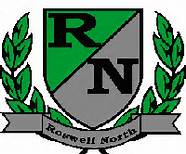 School Governance Council
Date: October 20, 2014Time: 4:00 PMLocation: Lynn Coleman’s office, Roswell North ElementaryMinutes from Roswell North School Governance Council Meeting taken by Sarah LinnAgendaCall to Order Action Item: Approve October AgendaAction Item: Approve September MinutesAction Item: Vote: New SGC member to replace vacated seatDiscussion Item: Discussion: RFFsDiscussion Item: Vote: to Post RFFs for Public CommentDiscussion Item: Impact on our Seed Fund Money with Instructional Coach changing rolesDiscussion Item: Mission and Vision (Cari and Amy)Discussion Item: January and February Meeting DatesInformational Item: Future Meeting Date: November 17 at 4pmInformational Item: RFFs will be posted on school website for 30 day Public Comment period by November 13. Informational Item: Adjourn meetingMinutesMembers present:John Hannah			Cari Begin		Kindra Smith		Shawna McCoyKate Scarborough 		Amy Jeffs		Sarah LinnCall to Order  Meeting was called to order by Kate Scarborough at 4:04 PMAction Item: Approve October Agenda Hannah motioned to approve agenda, Begin seconded, all were in favor and agenda was approved.Action Item: Approve September Minutes Begin motioned to approve September minutes, Linn seconded,  all were in favor and September minutes were approved.Action Item: Vote: New SGC member to replace vacated seat Richardson left because she took a new position as AP at Crabapple Crossing, and Coleman is out on medical leave. Kindra Smith brought  Laura Webb, current RNE AP.  Webb introduced herself and gave her background experience. After speaking for a few minutes, Webb left the room.  Hannah motioned to have Webb replace Coleman, Jeffs seconded. All were in favor and Laura Webb was confirmed as our new SGC member. Discussion Item: Discussion: RFFsRFFs were reviewed. SGC discussed each and voted if we want the RFFs to be public and up for commentDiscussion Item: Vote: to Post RFFs for Public Comment2 additional planning days-motion from Begin to post for public comment, Scarborough seconded all were in favor and it was approved to post for public comment.Music/art scope and sequence: Hannah motioned to post for public comment, Jeffs seconded, all were in favor and it was approved to post for public comment.STEAM activity bus: Hannah motioned to move forward with public comment, Begin seconded, all were in favor and it was approved to post for public comment.30 instructional minutes for students added to each day:  Jeffs made motion to move forward for public comment, Hannah seconded, all were in favor and it was approved to post for public comment.Discussion Item: Impact on our Seed Fund Money with Instructional Coach changing rolesLynn Coleman, CST, left on medical leave. Alyssa Swan, the instructional coach, absorbed some of Lynn’s responsibilities. Concern arose about the use of the seed fund money and if we were still getting the instructional coach’s uses. Kindra Smith presented a chart explaining responsibilities of Swan and Coleman. It was explained that all of Swan’s previous responsibilities are continuing through the CST position.  The CST position will be filled as soon as a qualified applicant is found. Addendum to the Agenda: Kate Scarborough made a motion to make an addendum to the agenda, regarding the focus groups. Hannah seconded the motion and all were in favor to make an addendum to the agenda. Teachers in focus groups explained that the network was unreliable, printers and copies weren’t available, more man power was needed. After discussion about the feedback from focus groups, SGC agreed that it would be helpful to attend PTA and foundation meetings. Amy Jeffs and Cari Begin, as part of the communications committee, will be forming a subgroup to discuss these issues. SGC will ask to be put on agenda of foundation and PTA meetings to discuss these concerns, and to see if the SGC can work with PTA and the foundation. Discussion Item: Mission and Vision (Cari and Amy)Vision statement was created last meeting. Mission will be explaining how we will carry out the vision. Mission is not needed before the next meeting. An email blast will go out to the entire staff asking for suggestions about the mission, then the SGC will take that feedback to form the mission statement. Discussion Item: January and February Meeting DatesJan. 26 at 4 PMFeb. 23 at 4 PMInformational Item: Future Meeting Date: November 17 at 4pmInformational Item:RFFs will be posted on school website for 30 day Public Comment period by November 13. Informational Item: Adjourn meeting Meeting was adjourned at 5:18 PM